INDICAÇÃO Nº 4702/2017Indica ao Poder Executivo Municipal a substituição da árvore existente na Rua Pará, nº 780, no bairro Vila Grego. Excelentíssimo Senhor Prefeito Municipal, Nos termos do Art. 108 do Regimento Interno desta Casa de Leis, dirijo-me a Vossa Excelência para sugerir que, por intermédio do Setor competente, promova a extração e substituição da árvore existente na Rua Pará, defronte à residência de nº 780, no bairro Vila Grego, neste município, conforme protocolo número 023072/2015. Justificativa:O morador nos procurou relatando que a árvore está condenada, correndo o risco de cair em cima dos pedestres e da casa gerando prejuízo material.Vale ainda destacar que os galhos da árvore encontram-se entrelaçados aos cabos da rede de distribuição de energia elétrica pública, sendo necessária a análise de procedimentos preliminares para evitar prejuízos aos moradores locais. Plenário “Dr. Tancredo Neves”, em 19 de maio de 2017. Germina Dottori- Vereadora PV -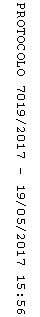 